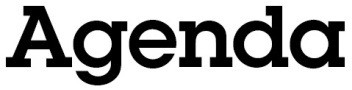 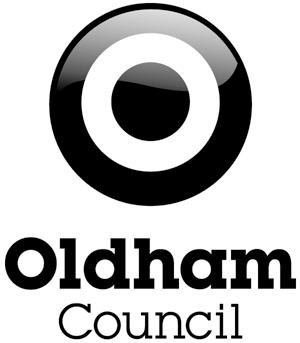 Oldham Town Deal Board Meeting4th December 2020, 10.00-12.00Microsoft Teams virtual meetingWelcome, introductions and apologiesPeter Holbrook, Social Enterprise UKNotice of urgent business to be accepted onto the agendaPeter Holbrook, Social Enterprise UKDeclarations of interestPeter Holbrook, Social Enterprise UKMinutes of the previous meeting (5th November 2020)Peter Holbrook, Social Enterprise UKCommunity engagement activityLiz Windsor-Welsh, Action TogetherCapital acceleration grant updateNawaz Khan, Oldham CouncilTown Investment Plan reviewPeter Holbrook, Social Enterprise UKStephen Cox and Anna Wallin, Mott MacDonald Nawaz Khan, Oldham CouncilRecommendations and next stepsPeter Holbrook, Social Enterprise UKAOBPeter Holbrook, Social Enterprise UKClose of meetingPeter Holbrook, Social Enterprise UKTime and date of next meeting: 10.00-11.00 on Friday, 5th February 2021